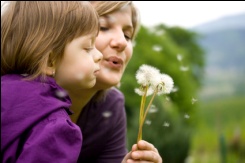 Printaanwijzingen Gesprekskaarten: praten met kinderen over de wereld:Print de Gesprekskaarten uit in kleur, eenzijdig, twee maal.Leg de twee prints van een Gesprekskaart met de geprinte kant naar boven op elkaar, maar de tweede print omgekeerd (dus ondersteboven)Maak de benodigde hoeveelheid kleurkopieën, kopieer van tweezijdig naar eenzijdig.De aan twee zijden gekopieerde Gesprekskaarten kunnen nu gelamineerd worden en/of door midden gesneden of geknipt.